БІЛОЦЕРКІВСЬКА МІСЬКА РАДА	КИЇВСЬКОЇ ОБЛАСТІ	Р І Ш Е Н Н Явід 17 лютого 2022 року                                                             		№ 2588-26-VIIIПро затвердження проекту землеустрою щодо відведення земельної ділянки  та передачу земельної ділянки у власність громадянину Жицькому Олександру МиколайовичуРозглянувши подання постійної комісії з питань земельних відносин та земельного кадастру, планування території, будівництва, архітектури, охорони пам’яток, історичного середовища до міського голови від 14 січня 2022 року №04/02-17, протокол постійної комісії з питань  земельних відносин та земельного кадастру, планування території, будівництва, архітектури, охорони пам’яток, історичного середовища від 29 грудня 2021 року №42, заяву громадянина Жицького Олександра Миколайовича від 16 грудня  2021 року № 15.1-07/6289, додані до заяви документи та проект землеустрою щодо відведення земельної ділянки, рішення Пилипчанської сільської ради Білоцерківського району Київської області від 10 липня 2020 року №30-734 «Про надання дозволу на виготовлення проекту землеустрою щодо відведення земельної ділянки у власність для ведення особистого селянського господарства громадянину Жицькому Олександру Миколайовичу»,  відповідно до статей 12, 22, 33, 116, 118, 121, 122, 125, 126, ч.3 ст.134, 186 Земельного кодексу України, ч. 5 ст. 16 Закону України «Про Державний земельний кадастр», ст. 50 Закону України «Про землеустрій», п.34 ч.1 ст. 26 Закону України «Про місцеве самоврядування в Україні», постанови Верховної Ради України від 17 липня 2020 року № 807-ІХ «Про утворення та ліквідацію районів» та розпорядження Кабінету Міністрів України від 12 червня 2020 року № 705-р «Про визначення адміністративних центрів та затвердження території територіальних громад Київської області», міська рада вирішила:  1.Затвердити проект землеустрою щодо відведення земельної ділянки громадянину Жицькому Олександру Миколайовичу з цільовим призначенням 01.03 Для ведення особистого селянського господарства за адресою: вулиця Росьова, село Городище, Білоцерківський район  площею 0,0700 га, що додається.2.Передати земельну ділянку у власність громадянину Жицькому Олександру Миколайовичу з цільовим призначенням 01.03 Для ведення особистого селянського господарства за адресою: вулиця Росьова, село Городище, Білоцерківський район  площею 0,0700 га, за рахунок земель населеного пункту села Городище. Кадастровий номер: 3220485103:06:006:0002.3.Громадянину, зазначеному в цьому рішенні, зареєструвати право власності на земельну ділянку в Державному реєстрі речових прав на нерухоме майно.4. Контроль за виконанням цього рішення покласти на постійну комісію з питань  земельних відносин та земельного кадастру, планування території, будівництва, архітектури, охорони пам’яток, історичного середовища.Міський голова                                                                                                Геннадій ДИКИЙ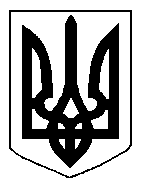 